Содержание1. Заключение о результатах публичных слушаний по внесению изменений в проект межевания территории: «Проект межевания территории в границах территориальной зоны "Ж2 Зона застройки малоэтажными жилыми домами» застроенная многоквартирными домами № 4, № 6, № 7, № 9, № 10, № 11 по улице Первомайская в поселке Сургут сельского поселения Сургут муниципального района Сергиевский Самарской области» в границах сельского поселения Сургут муниципального района Сергиевский Самарской области от 03 сентября 2020 года……………………………………………………………………………………………………………………………………………………………....32. Постановление администрации сельского поселения Светлодольск муниципального района Сергиевский Самарской области от «03» сентября 2020 года №31 «О подготовке проекта внесения изменений в Правила землепользования и застройки сельского поселения Светлодольск муниципального района Сергиевский Самарской области» ………………………...............................................................................................................33. Постановление главы сельского поселения Антоновка муниципального района Сергиевский Самарской области от «03» сентября 2020 года №4 «О проведении публичных слушаний по проекту решения Собрания представителей сельского поселения Антоновка муниципального района Сергиевский Самарской области «О внесении изменений в Правила землепользования и застройки  сельского поселения Антоновка муниципального района Сергиевский Самарской области, утвержденные решением Собрания представителей сельского поселения Антоновка муниципального района Сергиевский Самарской области № 28 от 27.12.2013 года»»……………………………………………………………………34. Постановление администрации муниципального района Сергиевский Самарской области от «02» сентября 2020 года №972 «О подготовке изменений в проект планировки территории и проект межевания территории объекта АО «Самаранефтегаз»: 4589П «Газопровод от сетей ООО «СВГК-УПН «Радаевская» в границах сельского поселения Сергиевск и сельского поселения Светлодольск муниципального района Сергиевский Самарской области»……………………………….…………………………………………………………………………………………….45. Распоряжение администрации муниципального района Сергиевский Самарской области от «26» августа 2020 года №1431-р «Об  отмене  режима чрезвычайной ситуации  на территории муниципального района Сергиевский»………………………………………………………………...4Заключение о результатах публичных слушаний по внесению изменений в проект межевания территории: «Проект межевания территории в границах территориальной зоны "Ж2 Зона застройки малоэтажными жилыми домами» застроенная многоквартирными домами № 4, № 6, № 7, № 9, № 10, № 11 по улице Первомайская в поселке Сургут сельского поселения Сургут муниципального района Сергиевский Самарской области» в границах сельского поселения Сургут муниципального района Сергиевский Самарской области от 03 сентября 2020 года1. Дата проведения публичных слушаний – с 31 июля 2020 года по 03 сентября  2020 года.2. Место проведения публичных слушаний (место ведения протокола публичных слушаний) в сельском поселении Сургут муниципального района Сергиевский Самарской области: 446551, Самарская область, Сергиевский район,   п. Сургут, ул.Первомайская, д.12а.3. Основание проведения публичных слушаний – оповещение о начале публичных слушаний в виде Постановления Главы сельского поселения Сургут муниципального района Сергиевский  Самарской области № 6 от  31.07.2020 г. «О проведении публичных слушаний по внесению изменений в проект межевания территории: «Проект межевания территории в границах территориальной зоны "Ж2 Зона застройки малоэтажными жилыми домами» застроенная многоквартирными домами № 4, № 6, № 7, № 9, № 10, № 11 по улице Первомайская в поселке Сургут сельского поселения Сургут муниципального района Сергиевский Самарской области» в границах  сельского поселения Сургут муниципального района Сергиевский Самарской области», опубликованное в газете «Сергиевский вестник» № 63 (459) от  31.07.2020  г.4. Вопрос, вынесенный на публичные слушания – обсуждение вносимых изменений в проект межевания территории: «Проект межевания территории в границах территориальной зоны "Ж2 Зона застройки малоэтажными жилыми домами» застроенная многоквартирными домами № 4, № 6, № 7, № 9, № 10, № 11 по улице Первомайская в поселке Сургут сельского поселения Сургут муниципального района Сергиевский Самарской области».5. Собрание участников по вопросу публичных слушаний проведено в сельском поселении Сургут – 07.08.2020 года в 14.00 по адресу: 446551, Самарская область, Сергиевский район, п.Сургут, ул.Первомайская, д.12а - приняли участие 4 (четыре) человека.6. Реквизиты Протокола публичных слушаний, на основании которого подготовлено Заключение: «26» августа 2020 г.7. Мнения граждан, являющихся участниками публичных слушаний,  постоянно проживающих на территории сельского поселения Сургут муниципального района Сергиевский Самарской области и иных заинтересованных лиц, касающиеся целесообразности утверждения вносимых изменений в проект межевания территории: «Проект межевания территории в границах территориальной зоны "Ж2 Зона застройки малоэтажными жилыми домами» застроенная многоквартирными домами № 4, № 6, № 7, № 9, № 10, № 11 по улице Первомайская в поселке Сургут сельского поселения Сургут муниципального района Сергиевский Самарской области» в границах сельского поселения Сургут муниципального района Сергиевский Самарской области, внесли в Протокол публичных слушаний - 2 человека.8. Обобщенные сведения, полученные при учете мнений, выраженных жителями сельского поселения Сургут муниципального района Сергиевский Самарской области и иными заинтересованными лицами, по вопросу обсуждения вносимых изменений в проект межевания территории: «Проект межевания территории в границах территориальной зоны "Ж2 Зона застройки малоэтажными жилыми домами» застроенная многоквартирными домами № 4, № 6, № 7, № 9, № 10, № 11 по улице Первомайская в поселке Сургут сельского поселения Сургут муниципального района Сергиевский Самарской области» в границах  сельского поселения Сургут муниципального района Сергиевский Самарской области:8.1. Мнения о целесообразности утверждения вносимых изменений в проект межевания территории: «Проект межевания территории в границах территориальной зоны "Ж2 Зона застройки малоэтажными жилыми домами» застроенная многоквартирными домами № 4, № 6, № 7, № 9, № 10, № 11 по улице Первомайская в поселке Сургут сельского поселения Сургут муниципального района Сергиевский Самарской области» в границах  сельского поселения Сургут муниципального района Сергиевский Самарской области, другие мнения, содержащие положительную оценку по вопросу публичных слушаний, высказали - 2 человека.8.2. Мнения, содержащие отрицательную оценку по вопросу публичных слушаний, не высказаны.8.3. Замечания и предложения по вопросу утверждения вносимых изменений в проект межевания территории: «Проект межевания территории в границах территориальной зоны "Ж2 Зона застройки малоэтажными жилыми домами» застроенная многоквартирными домами № 4, № 6, № 7, № 9, № 10, № 11 по улице Первомайская в поселке Сургут сельского поселения Сургут муниципального района Сергиевский Самарской области» в границах  сельского поселения Сургут муниципального района Сергиевский Самарской области, не высказаны.9. По результатам рассмотрения мнений, замечаний и предложений участников публичных слушаний по внесению изменений в проект межевания территории: «Проект межевания территории в границах территориальной зоны "Ж2 Зона застройки малоэтажными жилыми домами» застроенная многоквартирными домами № 4, № 6, № 7, № 9, № 10, № 11 по улице Первомайская в поселке Сургут сельского поселения Сургут муниципального района Сергиевский Самарской области» в границах  сельского поселения Сургут муниципального района Сергиевский Самарской области рекомендуется принять указанные изменения в проект межевания территории: «Проект межевания территории в границах территориальной зоны "Ж2 Зона застройки малоэтажными жилыми домами» застроенная многоквартирными домами № 4, № 6, № 7, № 9, № 10, № 11 по улице Первомайская в поселке Сургут сельского поселения Сургут муниципального района Сергиевский Самарской области» в границах  сельского поселения Сургут муниципального района Сергиевский Самарской области в редакции, вынесенной на публичные слушания.Глава сельского поселения Сургутмуниципального района Сергиевский                                                        С.А.СодомовАдминистрация сельского поселения Светлодольскмуниципального района Сергиевский Самарской областиПОСТАНОВЛЕНИЕ«03» сентября  2020г.                                                                                                                                                                                                    №31О подготовке проекта внесения изменений в Правила землепользования и застройки сельского поселения Светлодольск муниципального района Сергиевский Самарской областиВ соответствии с частью 5 статьи 33 Градостроительного кодекса Российской Федерации, Федеральным законом от 06.10.2003 № 131-ФЗ «Об общих принципах организации местного самоуправления в Российской Федерации», руководствуясь Уставом сельского поселения Светлодольск муниципального района Сергиевский Самарской области, на основании обращения Комитета по управлению муниципальным имуществом муниципального района Сергиевский Самарской области, с учетом заключения Комиссии по подготовке проекта Правил землепользования и застройки сельского поселения Светлодольск муниципального района Сергиевский Самарской области от 31.08.2020 года, Администрация сельского поселения Светлодольск муниципального района Сергиевский Самарской области постановляет:1. Подготовить проект решения Собрания представителей сельского поселения Светлодольск муниципального района Сергиевский Самарской области «О внесении изменений в Правила землепользования и застройки сельского поселения Светлодольск муниципального района Сергиевский Самарской области, утвержденные решением Собрания представителей сельского поселения Светлодольск муниципального района Сергиевский Самарской области № 29 от 27 декабря 2013 года» (далее также – проект внесения изменений в Правила).2. Установить порядок и сроки проведения работ по подготовке проекта изменений в Правила согласно Приложению № 1 к настоящему Постановлению.3. Установить порядок направления заинтересованными лицами предложений по подготовке проекта изменений в Правила согласно Приложению № 2 к настоящему Постановлению.4. Опубликовать настоящее Постановление в газете «Сергиевский вестник» в течение десяти дней со дня издания.5. Контроль за исполнением настоящего Постановления оставляю за собой.Главы сельского поселения Светлодольскмуниципального района Сергиевский                                    Н.В.АндрюхинГЛАВАСЕЛЬСКОГО ПОСЕЛЕНИЯ АНТОНОВКАМУНИЦИПАЛЬНОГО РАЙОНА СЕРГИЕВСКИЙСАМАРСКОЙ ОБЛАСТИПОСТАНОВЛЕНИЕот «03» сентября 2020 года                                                                                                                                                                                         № 4О проведении публичных слушаний по проекту решения Собрания представителей сельского поселения Антоновка муниципального района Сергиевский Самарской области «О внесении изменений в Правила землепользования и застройки  сельского поселения Антоновка муниципального района Сергиевский Самарской области, утвержденные решением Собрания представителей сельского поселения Антоновка муниципального района Сергиевский Самарской области № 28 от 27.12.2013 года»В соответствии со статьями 31, 33 Градостроительного кодекса Российской Федерации, руководствуясь статьей 28 Федерального закона от 06 октября 2003 года №131-ФЗ «Об общих принципах организации местного самоуправления в Российской Федерации», Уставом сельского поселения Антоновка муниципального района Сергиевский Самарской области, Порядком организации и проведения общественных обсуждений или публичных слушаний в сельском поселении Антоновка муниципального района Сергиевский Самарской области, утвержденным решением Собрания представителей сельского поселения Антоновка муниципального района Сергиевский Самарской области от 29.07.2019 года №21, на основании обращения Бобковой Натальи Александровны, постановляю:1. Провести на территории сельского поселения Антоновка муниципального района Сергиевский Самарской области публичные слушания по Проекту решения Собрания представителей сельского поселения Антоновка муниципального района Сергиевский Самарской области «О внесении изменений в Правила землепользования и застройки сельского поселения Антоновка муниципального района Сергиевский Самарской области, утвержденные решением Собрания представителей сельского поселения Антоновка муниципального района Сергиевский Самарской области № 28 от 27.12.2013 года» (далее – Проект решения о внесении изменений в Правила).2. Срок проведения публичных слушаний по Проекту решения о внесении изменений в Правила – с 03.09.2020 года по 22.09.2020 года.3. Срок проведения публичных слушаний исчисляется со дня официального опубликования Проекта решения о внесении изменений в Правила до дня официального опубликования Заключения о результатах публичных слушаний.4. Органом, уполномоченным на организацию и проведение публичных слушаний в соответствии с настоящим Постановлением, является Комиссия по подготовке проекта правил землепользования и застройки сельского поселения Антоновка муниципального района Сергиевский Самарской области (далее – Комиссия).5. Представление участниками публичных слушаний предложений и замечаний по Проекту решения о внесении изменений в Правила, а также их учет осуществляется в соответствии с Порядком организации и проведения общественных обсуждений или публичных слушаний в сельском поселении Антоновка муниципального района Сергиевский Самарской области, утвержденным решением Собрания представителей сельского поселения Антоновка муниципального района Сергиевский Самарской области от 29.07.2019 года  № 21.6. Место проведения публичных слушаний (место проведение экспозиции Проекта решения о внесении изменений в Правила) в сельском поселении Антоновка муниципального района Сергиевский Самарской области: 446554, Самарская область, Сергиевский район, п.Антоновка,                 ул.Кооперативная, д.2А. Датой открытия экспозиции является дата опубликования Проекта решения о внесении изменений в Правила и его размещение на официальном сайте Администрации в информационно-телекоммуникационной сети «Интернет» в порядке, установленном п.1 ч.8 ст.5.1 ГрК РФ. Экспозиция  проводится в срок до даты окончания публичных слушаний. Посещение экспозиции возможно в рабочие дни с 10.00 до 17.00.7. Провести собрание участников публичных слушаний по Проекту решения о внесении изменений в Правила в населенном пункте: в поселке Антоновка – «10» сентября 2020  в 14:00 часов по адресу:               п.Антоновка, ул.Кооперативная, д.2А.8. Комиссии в целях доведения до населения информации о содержании Проекта решения о внесении изменений в Правила обеспечить организацию выставок, экспозиций демонстрационных материалов в месте проведения публичных слушаний (проведения экспозиции Проекта решения о внесении изменений в Правила) и в местах проведения собрания участников публичных слушаний по Проекту решения о внесении изменений в Правила.9. Прием замечаний и предложений от участников публичных слушаний, жителей поселения и иных заинтересованных лиц по Проекту решения о внесении изменений в Правила осуществляется по адресу, указанному в пункте 6 настоящего Постановления в рабочие дни с 10 часов до 17 часов.  Замечания и предложения могут быть внесены: 1) в письменной или устной форме в ходе проведения собрания участников публичных слушаний; 2) в письменной форме в адрес организатора публичных слушаний;3) посредством записи в книге (журнале) учета посетителей экспозиции проекта, подлежащего рассмотрению на публичных слушаниях;4) по средствам официального сайта Администрации муниципального района Сергиевский Самарской области - http://www.sergievsk.ru.10. Прием замечаний и предложений от участников публичных слушаний, жителей поселения и иных заинтересованных лиц по Проекту решения о внесении изменений в Правила прекращается 15 сентября 2020 года.11. Назначить лицом, ответственным за ведение Протокола публичных слушаний, Протокола собрания участников публичных слушаний по Проекту решения о внесении изменений в Правила Секуняеву Инну Александровну.12. Комиссии в целях заблаговременного ознакомления жителей поселения и иных заинтересованных лиц с Проектом решения о внесении изменений в Правила обеспечить:- официальное опубликование Проекта решения о внесении изменений в Правила в газете «Сергиевский вестник»;- размещение Проекта решения о внесении изменений в Правила на официальном сайте Администрации муниципального района Сергиевский Самарской области в информационно-телекоммуникационной сети «Интернет» - http://www.sergievsk.ru;- беспрепятственный доступ к ознакомлению с Проектом решения о внесении изменений в Правила в здании Администрации сельского поселения Антоновка (в соответствии с режимом работы Администрации сельского поселения Антоновка).13. Настоящее Постановление является оповещением о начале публичных слушаний и подлежит опубликованию в газете «Сергиевский вестник» и на официальном сайте Администрации муниципального района Сергиевский в информационно-телекоммуникационной сети «Интернет» - http://www.sergievsk.ru, в разделе «Градостроительство» сельского поселения Антоновка муниципального  района Сергиевский, подразделе «Правила землепользования и застройки».14. В случае если настоящее Постановление и (или) Проект решения о внесении изменений в Правила будут опубликованы позднее календарной даты начала публичных слушаний, указанной в пункте 2 настоящего Постановления, то дата начала публичных слушаний исчисляется со дня официального опубликования Проекта решения о внесении изменений в Правила. При этом установленные в настоящем Постановлении  даты: календарная дата, до которой осуществляется прием замечаний и предложений от жителей поселения и иных заинтересованных лиц, а также дата окончания публичных слушаний, переносятся на соответствующее количество дней.Глава сельского поселения Антоновкамуниципального района Сергиевский Самарской области		                   К.Е.ДолгаевАдминистрациямуниципального района СергиевскийСамарской области ПОСТАНОВЛЕНИЕ«02» 09 2020 г.                                                                                                                                                                                                            № 972О подготовке изменений в проект планировки территории и проект межевания территории объекта АО «Самаранефтегаз»: 4589П «Газопровод от сетей ООО «СВГК-УПН «Радаевская» в границах сельского поселения Сергиевск и сельского поселения Светлодольск муниципального района Сергиевский Самарской областиРассмотрев предложение ООО «СамараНИПИнефть» № ИСХ-ПИР-14506 от 19.08.2020 г. о подготовке изменений в проект планировки территории и проект межевания территории, в соответствии с пунктом 4 статьи 45 Градостроительного кодекса Российской Федерации, руководствуясь Федеральным законом от 06.10.2003 №131-ФЗ «Об общих принципах организации местного самоуправлении в РФ», Администрация муниципального района Сергиевский Самарской областиПОСТАНОВЛЯЕТ:1. Подготовить изменения в проект планировки территории и проект межевания территории объекта АО «Самаранефтегаз»: 4589П «Газопровод от сетей ООО «СВГК-УПН «Радаевская» в границах сельского поселения Сергиевск и сельского поселения Светлодольск муниципального района Сергиевский Самарской области (схема расположения прилагается), с целью выделения элементов планировочной структуры, установления параметров планируемого развития элементов планировочной структуры, зон планируемого размещения вышеуказанного объекта, а также определения границ земельных участков, предназначенных для размещения  объекта АО «Самаранефтегаз»: 4589П «Газопровод от сетей ООО «СВГК-УПН «Радаевская» в границах сельского поселения Сергиевск и сельского поселения Светлодольск муниципального района Сергиевский Самарской области в срок до 26 августа 2021 года.В указанный в настоящем пункте срок «СамараНИПИнефть» обеспечить представление в Администрацию муниципального района Сергиевский Самарской области подготовленные изменения в проект планировки территории и проект межевания территории объекта АО «Самаранефтегаз»: 4589П «Газопровод от сетей ООО «СВГК-УПН «Радаевская» в границах сельского поселения Сергиевск и сельского поселения Светлодольск муниципального района Сергиевский Самарской области.2. Опубликовать настоящее Постановление в газете «Сергиевский вестник» и разместить на официальном сайте Администрации муниципального района Сергиевский по адресу: http://sergievsk.ru/ в информационно-телекоммуникационной сети Интернет.3. Настоящее Постановление вступает в силу со дня его официального опубликования.4. Контроль за выполнением настоящего Постановления возложить на заместителя Главы муниципального района Сергиевский Чернова А.Е.Глава  муниципального                                                                                  района Сергиевский                              А.А. Веселов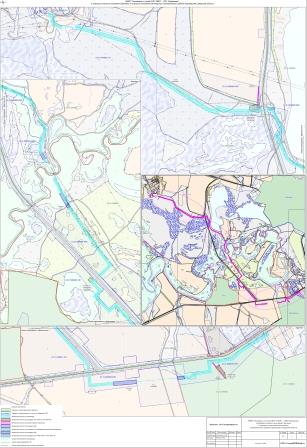 Администрациямуниципального районаСергиевскийСамарской областиРАСПОРЯЖЕНИЕ«26» августа 2020г.                                                                                                                                                                                         №1431-рОб  отмене  режима чрезвычайной ситуации  на территории муниципального района СергиевскийВ соответствии с  Федеральным законом от 21.12.1994 г. №68-ФЗ «О защите населения и территории от чрезвычайных ситуаций природного и техногенного характера», постановлением Правительства Российской Федерации от 30.12.2003 г. №794 «О единой государственной системе предупреждения и ликвидации чрезвычайных  ситуаций», Уставом муниципального района Сергиевский,  в связи с ликвидацией  очага заражения африканской чумой свиней в селе Сергиевск муниципального района Сергиевский   Самарской области и нераспространением африканской чумой свиней на другие территории: 1. Отменить с 27 августа 2020 года режим чрезвычайной ситуации муниципального уровня на территории муниципального района Сергиевский для  органов  управления, сил  и средств муниципального звена территориальной подсистемы Самарской области единой государственной системы предупреждения и ликвидации чрезвычайных ситуаций.2. Перевести силы и средства муниципального звена территориальной подсистемы Самарской области единой государственной системы предупреждения и ликвидации чрезвычайных ситуаций в повседневный режим функционирования.3. Должностным лицам организовать выполнение протокола комиссии по предупреждению и ликвидации чрезвычайной ситуации и обеспечению пожарной безопасности муниципального района Сергиевский от 26.08.2020 г.4. Признать утратившим силу распоряжение Администрации муниципального района Сергиевский Самарской области от 29.07.2020 № 1220-р «О введении режима чрезвычайной ситуации, связанной с выявлением очага Африканской чумы свиней на территории муниципального района Сергиевский» с  27.08.2020 г.5. Контроль за выполнением настоящего распоряжения возложить на заместителя Главы муниципального района Сергиевский Заболотина С.Г.Глава муниципального района Сергиевский		А. А. ВеселовСоучредители:- Собрание представителей муниципального района Сергиевский Самарской области;- Администрации городского, сельских поселений муниципального района Сергиевский Самарской области.Газета изготовлена в администрации муниципального района Сергиевский Самарской области: 446540, Самарская область, Сергиевский район, с. Сергиевск, ул. Ленина, 22.Тел: 8(917) 110-82-08Гл. редактор: А.В. Шишкина«Сергиевский вестник»Номер подписан в печать 03.09.2020 г.в 09:00, по графику - в 09:00.Тираж 18 экз.Адрес редакции и издателя: с. Сергиевск,ул. Ленина, 22.«Бесплатно»